                              Звук и буква СРаскрась предметы, которые начинаются на звук «С».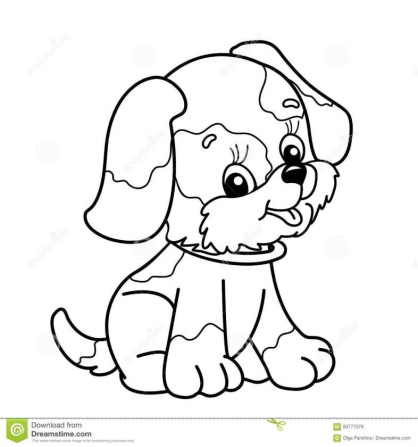 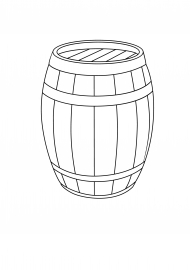 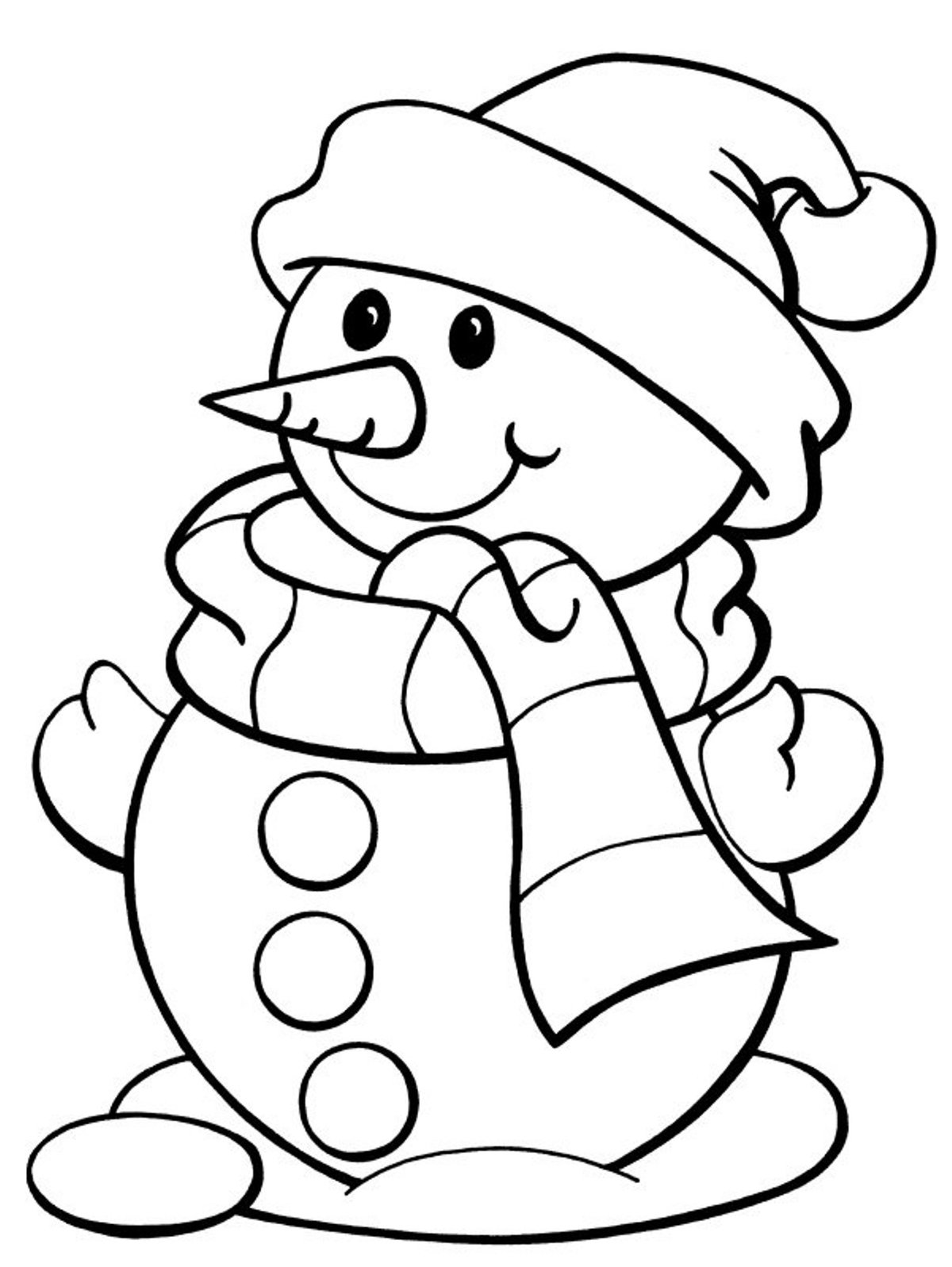 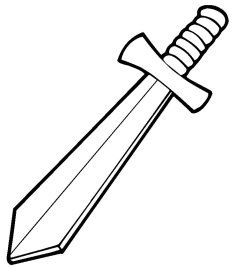 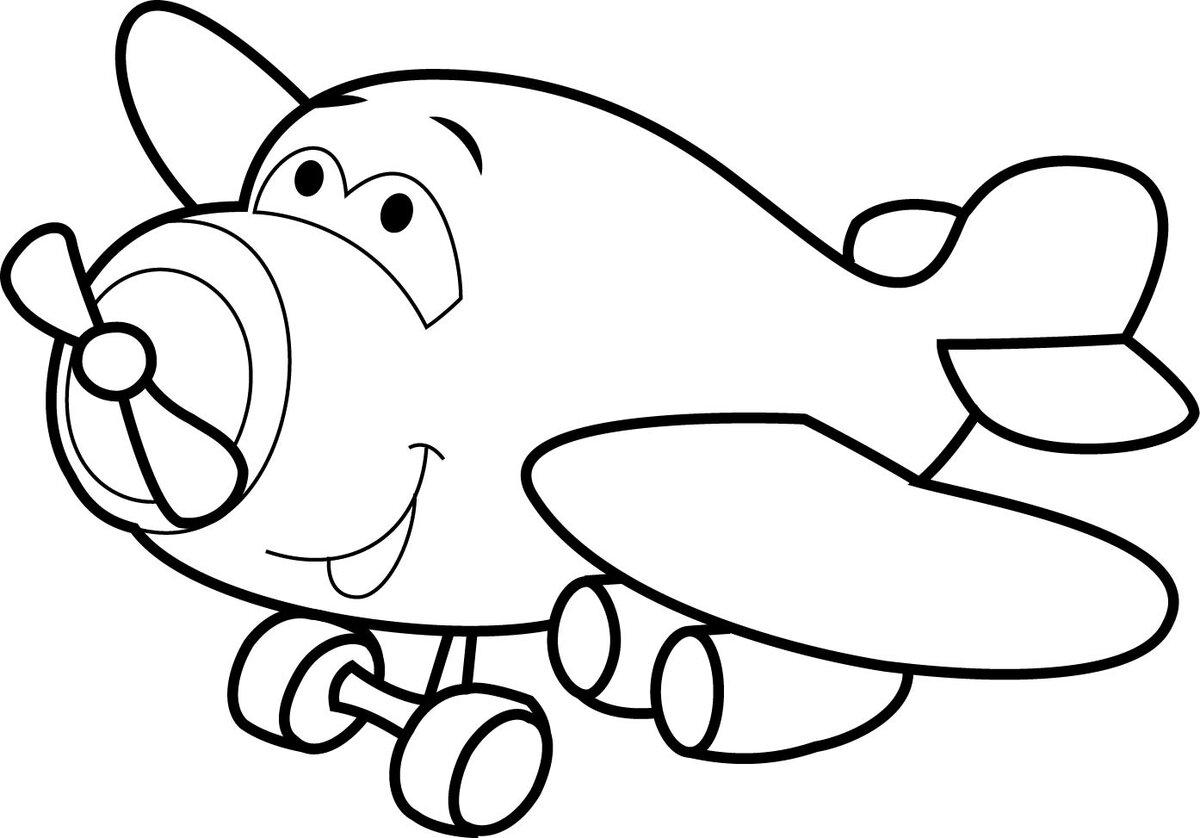 Обведи в домике букву «С» и напиши ее слева от гласных (в левом столбике синим цветом, в другом столбике – зеленым цветом). Прочитай слоги.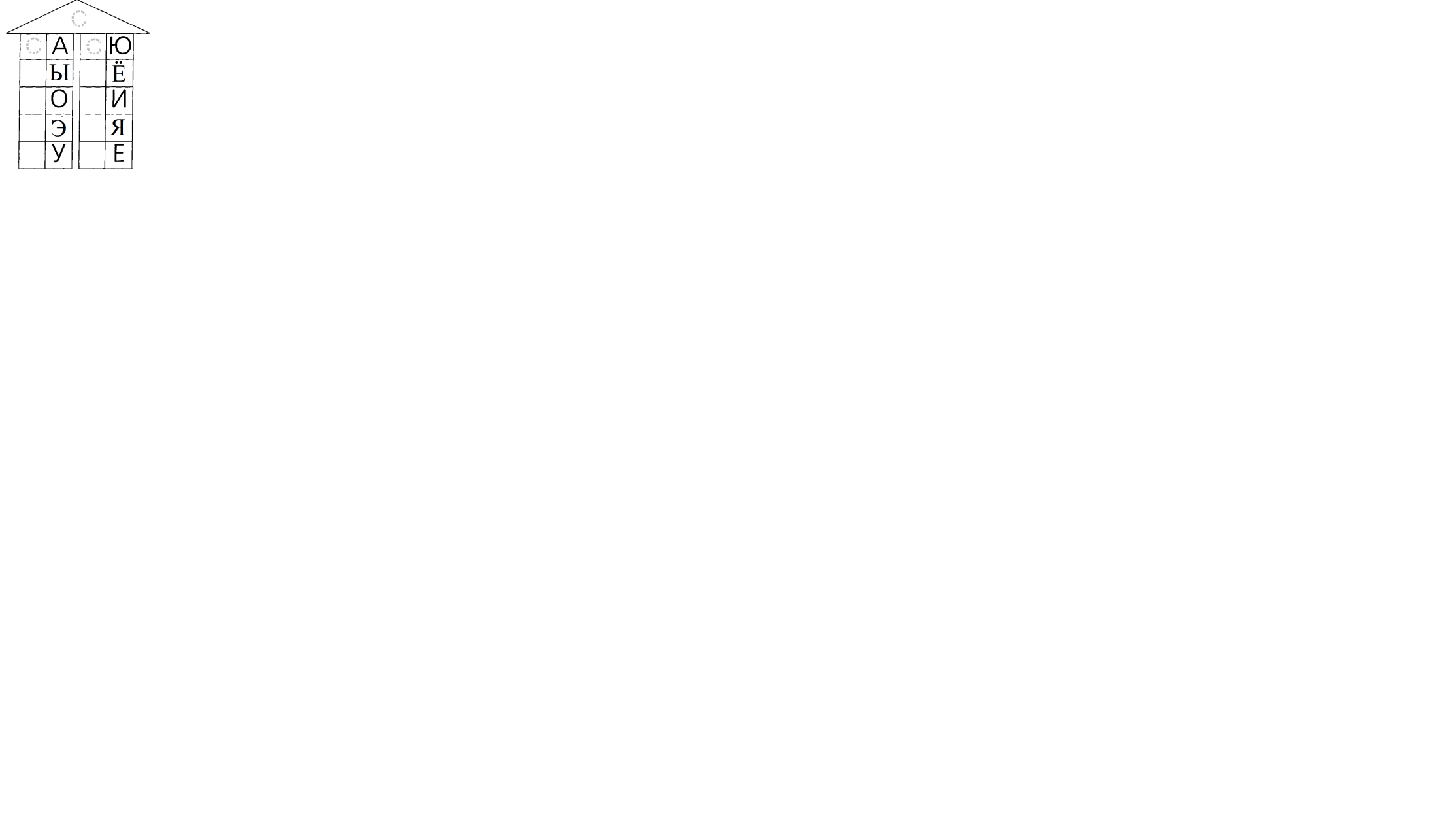 